22.09.2023 г.									№ 51ПОСТАНОВЛЕНИЕОб утверждении схемы теплоснабженияЗеленогорского сельского поселения     Руководствуясь Федеральным законом от 27.07.2010 года № 190-ФЗ «О теплоснабжении постановлением Правительства Российской Федерации от 22 февраля 2012 г. № 154 «О требованиях к схемам теплоснабжения, порядку их разработки и утверждения», Уставом Зеленогорского сельского поселения Зеленогорская сельская администрацияПОСТАНОВЛЯЕТ:1.Утвердить схему теплоснабжения Зеленогорского сельского поселения.     	2. Постановление  от 17.10.2019 года № 45 «Об утверждении схемы теплоснабжения муниципального образования «Зеленогорское сельское поселение» признать утратившим силу.  	 3. Разместить схему теплоснабжения  Зеленогорского сельского поселения  на официальном Интернет - портале Республики Марий Эл, страница Зеленогорское сельское поселение. 4. Контроль за исполнением настоящего постановления оставляю за собой.Глава Зеленогорскойсельской администрации						Ю.Н.Антюшин                                                                                    Утверждено                                                         Постановлением Зеленогорскойсельской администрации № 51 от 22.09.2023 г.СХЕМА ТЕПЛОСНАБЖЕНИЯОснованием для разработки схемы теплоснабжения Зеленогорского сельского поселения Моркинского муниципального  района Республики Марий Эл является:     Федеральный закон от 27.07.2010 года № 190-ФЗ « О теплоснабжении»;     Генеральный план поселения.                                       1.   ОБЩИЕ ПОЛОЖЕНИЯ       Схема теплоснабжения поселения - документ, содержащий материалыпо обоснованию эффективного и безопасного функционирования системы теплоснабжения, ее развития с учетом правого регулирования в области энергосбережения и повышения энергетической эффективности.       Теплоснабжающая организация определяется схемой теплоснабжения.Мероприятия по развитию системы теплоснабжения, предусмотренныенастоящей схемой, включаются в инвестиционную программу теплоснабжающей организации и, как следствие, могут быть включены в соответствующий тариф организации коммунального комплекса.2. ОСНОВНЫЕ ЦЕЛИ И ЗАДАЧИ СХЕМЫ ТЕПЛОСНАБЖЕНИЯ- определить возможность подключения к сетям теплоснабжения объекта капитального строительства и организации, обязанной при наличии           технической возможности произвести такое подключение;- повышение надежности работы систем теплоснабжения в соответствии с нормативными требованиями;- минимизация затрат на теплоснабжение в расчете на каждого потребителя в  долгосрочной перспективе;- обеспечение жителей Зеленогорского сельского поселения тепловой энергией;- улучшение качества жизни за последнее десятилетие обусловливает         необходимость соответствующего развития коммунальной                                          инфраструктуры существующих объектов.3.ГРАФИЧЕСКАЯ ЧАСТЬСхема теплоснабжений от существующих котельных в п.Зеленогорск.1. Дом-интернат                                                                                                                                  проектируемый	СКК                                                             Дом-интернат                                                                                                       L=45m: d=100mm       склад                                          L=20m: d=110mm        L=1m:d=50mm                      L=13m:d=110mm           котельная2. Школа	             ШКОЛА	                     L=30m:d=110mmL=60m:d=110mm котельная                                            гараж	               L=1m:d=50mmПротяжённость теплосетей в км.= 0,125 указана в п.2 раздела 4 по схеме  170+ сеть для проектируемого СКК4.ПОЯСНИТЕЛЬНАЯ ЗАПИСКА СХЕМЫ ТЕПЛОСНАБЖЕНИЯ        1.Зеленогорское сельское поселение  входит в состав Моркинского муниципального района и является одним из 10 аналогичных административно-территориальных муниципальных образований                   (городских и сельских поселений),         Географическая площадь территории Зеленогорского сельского поселения составляет – , располагается  на юго-востоке республики.В состав Зеленогорского сельского поселения  входит 1 населенный пункт: п.Зеленогорск.Административным центром поселения является п.Зеленогорк.Численность населения Зеленогорского сельского поселения                                 на 01.01.2023 г. составляет 879 человек.Территория Зеленогорского сельского поселения в целом представляет собой равнину с рельефом от волнистого до холмисто-увалистого, а также овражно-балочной сетью. К числу основных факторов, осложняющих строительство в Зеленогорском сельском поселении, относится карст, интенсивно развитый почти на всей территории, за исключением небольших площадей. Оврагообразование встречается на ограниченных участках.Карст карбонатно-гипсовый, преимущественно активный, возникновение его связано с выщелачиванием известняков и гипсов казанского яруса, выходящих на поверхность или залегающих на небольшой глубине (менее ) под водопроницаемыми породами.Известняки и доломиты разведанных месторождений характеризуются большими колебаниями величин сопротивления сжатию (от 50 до 2000 кг/см кв.) и пестрой морозостойкостью. Они пригодны на бут и щебень, но не отличающиеся высокой прочностью. Климат  Зеленогорского сельского поселения можно охарактеризовать как умеренно-континентальным с умеренно суровой, снежной зимой и умеренно-тёплым летом.Самая низкая среднемесячная температура -14 ˚С и абсолютный минимум -40 ˚С наблюдается в январе месяце.  Самая высокая среднемесячная температура +18,4 ˚С и абсолютный максимум +38 ˚С наблюдается в июле месяце. Зимой часты метели. Они наблюдаются преимущественно при умеренных и сильных ветрах южных направлений. Всего за зиму наблюдается 34 дня с метелью. Кроме метелей к неблагоприятным атмосферным явлениям относятся туманы, чаще всего они бывают осенью и зимой, а среднее число дней с туманами составляет 20 дней за год. Период активной вегетации растений длится более 4-х месяцев. Продолжительность безморозного периода также 4 месяца с середины мая до середины сентября. По строительно-климатическому районированию территория относится к зоне IВ. Расчётная температура для проектирования отопления равна -33 ˚С. Продолжительность отопительного периода 222 дня. Максимальная глубина промерзания почвы - . Климатические условия планировочных ограничений не вызывают, но в особо метельные зимы вследствие большого снегопереноса южными и юго-восточными ветрами рекомендуется временная снегозащита путей сообщения. Продолжительность комфортного периода летом для отдыха населения составляет в среднем 76 дней (03,05 - 24,08).              2.Сведения о котельных по поселению     В настоящее время теплоснабжающими организациями, обязанными заключить с потребителем договора теплоснабжения являются теплоснабжающие организации ООО «Моркинский ТЭС» и ООО «Марикоммунэнерго». Теплоснабжение (отопление) Зеленогорского сельского  поселения осуществляется:- в п.Зеленогорск существующих зданий МОУ «Зеленогорская средняя общеобразовательная школа», гаража.- в п.Зеленогорск  существующих зданий ГБУ РМЭ «Зеленогорский дом-интернат»3. Население Зеленогорского сельского поселения в настоящее время имеет убыль. Изменение площади населенного пункта не планируется.          В рассматриваемом населенном пункте при градостроительном зонировании выделяются: общественно-деловая зона (О-1,О-2, О-4); Жилые зоны (Ж-2, Ж-3),; производственная зона (П-1), зоны инженерной и транспортной инфраструктуры (Т-2), рекреационные зоны (Р-1, Р-4), , зоны специального назначения (С-1), зоны сельскохозяйственного использования (ЛПХ). зона лесного фонда (ЛФ), зоны водных объектов (ВО), прочие зоны (ПР-1).Площади в населенном пункте Генпланом в основном планируются под жилые зоны с перспективой строительства малоэтажных индивидуальных усадебных и блокированных жилых домов с целью достижения жилой обеспеченности постоянного населения населенного пункта в 20,0 кв.м/чел. на 1-ю очередь и в 30,0 кв.м/чел. на расчетный срок.Как центр обслуживания местной системы расселения, предполагается в перспективе, что п.Зеленогорск должен располагать всеми основными учреждениями обслуживания населения, в том числе: административно-управленческими, общественно-деловыми и коммерческими объектами; культурно-просветительными и культурно-развлекательными объектами; объектами торговли, общественного питания и бытового обслуживания; объектами образования и здравоохранения; физкультурно-спортивными сооружениями .Системы инженерного обеспечения в перспективе реконструируются, модернизируются.Потребность в тепле на отопление, вентиляцию и горячее водоснабжение для нужд жилищно-коммунального сектора определена в соответствии со СНиП 2.04.07-86* «Тепловые сети», СНиП 23-01-99 «Строительная климатология», а также «Методических рекомендаций по порядку разработки, согласования, экспертизы и утверждения градостроительной документации муниципальных образований» МРР.2007г.          Расчетная зимняя температура при проектировании отопления и вентиляции принята (-33°С), продолжительность отопительного периода - 222 сутки.           Новые отопительные котельные потребуются в комплексе с развитием системы соцкультбыта и инвестиционных площадок. Предлагается произвести модернизацию существующих котельных  (где это целесообразно) с заменой оборудования и подключением к ним новых нагрузок.         Теплоснабжение малоэтажной существующей и перспективной застройки предлагается от 2-х-контурных газовых котлов.          п.Зеленогорск имеет в настоящее время  тепло -, водо -, электро-,  и канализационные системы инженерного обеспечения.                            Мероприятия по развитию схем теплоснабжения        4. Необходимо строительство новых котельных.        5.Существующая схема тепловых сетей и систем теплоснабжения, является оптимальной для поселения ввиду не протяженности магистрали, доступность к ревизии и ремонту.        6.Трассировка и способ прокладки магистральных тепловых сетей осуществляется  поверхностно с использованием теплозащитных материалов и  подземными трубопроводами.        7. Мероприятия инвестиционной программы по схемам теплоснабжения по Зеленогорскому сельскому поселению 8.Схема эффективного теплоснабжения приведена в разделе №3МАРИЙ ЭЛ РЕСПУБЛИКЫСЕМОРКО МУНИЦИПАЛ РАЙОНЫНЗЕЛЕНОГОРСК ЯЛ КУНДЕМАДМИНИСТРАЦИЙЖЕ 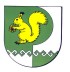 ЗЕЛЕНОГОРСКАЯ СЕЛЬСКАЯ АДМИНИСТРАЦИЯ МОРКИНСКОГО МУНИЦИПАЛЬНОГО РАЙОНА РЕСПУБЛИКИ МАРИЙ ЭЛНадземные сети№п\пНаселенный пунктНаименование котельной, адресустановл. мощностьГкал /часпротяженность теплосетей в 2-х, км1п.Зеленогорскп.Зеленогорск, ул.Кооперативная, д.230,610,91№п\пНаселенный пунктНаименование котельной, адресустановл. мощностьГкал /часпротяженность теплосетей в 2-х, км1п.Зеленогорскп.Зеленогорск, ул. Советская, д.370,40,34№ 
п/пНаименование     
мероприятияИсполнительСрок    
выполненияИсточник финансирования1.Реконструкция угольной котельной на газовое топливоООО «Моркинский ТЭС»2023-2025 годыООО «Моркинский ТЭС»2.Реконструкция тепловых сетей на новые в ППУ изоляции                     от котельной в подземном исполненииООО «Моркинский ТЭС»2023-2025 годыООО «Моркинский ТЭС»№п/п         МероприятияПолучаемый эффект    1Реконструкция тепловых сетей на новые в ППУ изоляции    от котельной в подземном исполненииОптимизация использования тепловой энергии выработанной котельными, использование современных изоляционных технологий трубопроводов тепловых сетей   2Замена двух котлов в котельной Оптимизация использования получаемой тепловой энергии                   от сжигания топлива, использование более эффективногокотельного оборудования 